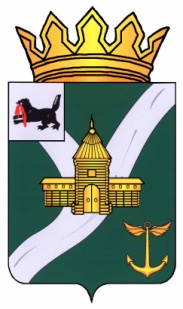 Иркутская областьУсть-Кутское муниципальное образованиеАДМИНИСТРАЦИЯПОСТАНОВЛЕНИЕот 26 июля 2022 г.                                                                                  № 337-пг. Усть-КутО внесении изменений в постановлениеАдминистрации Усть-Кутского муниципаль-ного образования  от  18.01.2019г. № 19-п«О накоплении, хранении и использованиив целях гражданской обороны запасов материально-технических, продовольственных, медицинских и иных   средств на территории Усть-Кутского муниципального образования»        В соответствии с федеральными законами от 12 февраля 1998 г. № 28-ФЗ «О гражданской обороне», от 06 октября 2003 г. № 131-ФЗ «Об общих принципах организации местного самоуправления в Российской Федерации», постановлением Правительства Российской Федерации от 27 апреля 2000 г. № 379 «О накоплении, хранении и использовании в целях гражданской обороны запасов материально-технических, продовольственных, медицинских и иных средств», руководствуясь методическими рекомендации Министерства Российской Федерации по делам гражданской обороны, чрезвычайным ситуациям и ликвидации последствий стихийных бедствий по определению номенклатуры и объемов создаваемых в целях гражданской обороны запасов материально-технических, продовольственных, медицинских и иных средств, накапливаемых федеральными органами исполнительной власти, органами государственной власти субъектов Российской Федерации, органами местного самоуправления и организациями, руководствуясь ст. 48 Устава Усть-Кутского муниципального района Иркутской области,ПОСТАНОВЛЯЮ:         1. Приложение 2 к постановлению Администрации Усть-Кутского муниципального образования от 18.01.2019г. № 19-п «О накоплении, хранении и использовании в целях гражданской обороны запасов материально-технических, продовольственных, медицинских и иных средств на территории Усть-Кутского муниципального образования» изложить в новой редакции (прилагается).        2. Признать утратившим силу постановление Администрации Усть-Кутского муниципального образования от 16.03.2022г. № 110-п «О внесении изменений в постановление Администрации Усть-Кутского муниципального образования от 18.01.2019г. № 19-п «О накоплении, хранении и использовании в целях гражданской обороны запасов материально-технических, продовольственных, медицинских и иных средств на территории Усть-Кутского муниципального образования».      3. Обнародовать данное постановление на официальном сайте Администрации Усть-Кутского муниципального образования в сети интернет: www.admin-ukmo.ru.      4. Контроль за исполнением настоящего постановления возложить на первого заместителя мэра Усть-Кутского муниципального образования В.А. Калашникова.Мэр Усть-Кутского муниципального  образования                                                        С.Г. Анисимов                 Приложение
к постановлению Администрации
Усть-Кутского муниципального образования
от 26.07.2022 года N 337-пПриложение 2
к постановлению Администрации
Усть-Кутского муниципального образования
от 18.01.2019 года N 19-пНоменклатура и объём запасов материально-технических, продовольственных, медицинских и иных средств в целях гражданской обороны на территории Усть-Кутского муниципального образованияЗам. начальника Управления по ГО и ЧСАдминистрации УКМО                                                                                     С.В. Моисеев№п/пНаименование материальных средствЕдиницаИзмеренияКоличество1234из расчёта снабжения 50 человек на 3 сутокиз расчёта снабжения 50 человек на 3 сутокиз расчёта снабжения 50 человек на 3 сутокиз расчёта снабжения 50 человек на 3 сутокПродовольствиеПродовольствиеПродовольствиеПродовольствие1Изделия хлебобулочныекг69,02Мучные и кондитерские изделиякг1,953Изделия макаронныекг64Крупа рисоваякг65Крупа гречневаякг66Консервы мясные (мясо содержащие)кг2,257Консервы рыбныекг1,58Консервы плодовые и ягодныекг1,59Консервы овощныекг6,910Овощи, картофель, сухофруктыкг2,2511Масло растительноекг1,512Масло животноекг7,513Соки овощефруктовые диффузионные из высушенных овощей и фруктовкг7,514Солькг315Сахаркг11,2516Чай зеленый (неферментированный), чай чёрный (ферментированный) и чай частично ферментированный, в упаковках массой не более 3 кгкг0,317Пряности, приправы и добавкикг0,01518Спичкикоробок7520Набор продуктов для детей возраста до года (10 чел.,3 суток)20.1Хлебкг1,6520.2Крупы и макаронные изделиякг0,920.3Овощи (овощные смеси)пак.1020.4Фрукты (фруктовые смеси)пак.1020.5Сахар , кондитерские изделиякг0,4520.6Масло растительноекг0,1820.7Рыба и рыбопродуктыкг1,220.8Молоко и молокопродукты:кг20.9Молочная смеськг1,6520.10Молококг620.11Кефиркг320.12Творогкг1.520.13Мясо и мясопродуктышт2,420.14Яйцошт3021Сухие пайки. Состав:шт1501.Галеты, масса нетто 200гр.шт1502.Консервы мясные- говядина тушенаяшт1503 .Консервы мясосодержащие (каши гречневая, рисовая с мясом говядины)шт1504. Соль поваренная пищевая в индиви- дуальной упаковкешт1505. Сахар в индивидуальной упаковкешт1506. Чай чёрный байховый в индивидуальной упаковке весом 2 гр.-2штшт3007. Салфетки дезинфицированные в индивидуальной упаковкешт15022Обеспечение водой22.1Питьё - Бутилированная водалитр750,022.2Приготовление пищи, умывание, втом числе:литр1125,022.3- мытье лица и руклитр450,022.4Удовлетворение санитарно-гигиенических потребностей человека и обеспечение санитарно- гигиенического состояния помещенийлитр3150,0Ресурсы жизнеобеспечения и вещевое имущество Ресурсы жизнеобеспечения и вещевое имущество Ресурсы жизнеобеспечения и вещевое имущество Ресурсы жизнеобеспечения и вещевое имущество 1Электрогенераторшт.12Мобильная полевая кухняшт.13Тепловые пушкишт.24Фляги для водыштук55Палатки шт.26Кровати раскладныешт.257Мешки спальныешт258Одеялашт.509Матрасышт.2510Матрасы (коврики туристические)шт.2511Постельные принадлежности (простыни, наволочки, полотенца)компл.5012Туалетные принадлежности. Мыло и средства моющие, средства     чистящие и полирующие, средства  парфюмерные и косметическиекомпл.5013Посуда столовая ( тарелки, кружки)шт.5014Ложки металлическиешт5015Вилки металлическиешт5016Свечи шт10017Спичкикор7518Перчатки, рукавицы (варежки) пар5019Мешок пластиковый (для мусора)шт50Запасы в зонах пожаровЗапасы в зонах пожаровЗапасы в зонах пожаровЗапасы в зонах пожаров1Пожарно-спасательный комплектшт.102Накидка-носилки специальная огнезащитнаяшт53Респиратор У-2Кшт504Газодымозащитный комплект универсальный ГДЗК-Ушт105Рукавицы с брезентовым наладонникомшт106Электромегафоншт17Фонарь ФОС-3шт.1Медикаменты, средства индивидуальный защиты  Медикаменты, средства индивидуальный защиты  Медикаменты, средства индивидуальный защиты  Медикаменты, средства индивидуальный защиты  1.Комплект индивидуальной медицинской гражданской защиты шт.502.Противогазы фильтрующие ГП-7шт.503.Костюм защитный Л-1шт.24.Респиратор «Алина-316»шт.50НефтепродуктыНефтепродуктыНефтепродуктыНефтепродукты1.Автомобильный бензин АИ-92тонн0,52.Автомобильный бензин АИ-95тонн0,53.Дизельное топливо(ДТЗ)тонн0,54.Дизельное топливо(ДТЛ)тонн0,5Другие материальные ресурсыДругие материальные ресурсыДругие материальные ресурсыДругие материальные ресурсы1Телевизор с антеннойшт. 12Фонарь осветительныйшт1